О П Р О С Н Ы Й   Л И С Т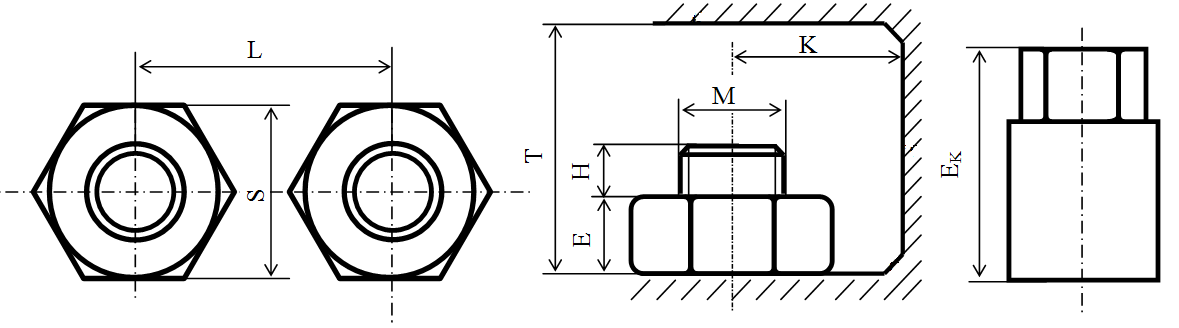 Какая смазка применяется:________________________________________________________Коррозия: Термич.Химич. Влажность   ВоздушнаяДругая ___________________№Размер «под ключ» SM (Диам. шпильки) xшаг резьбы,длина шпилькиДанные затяжкиДанные затяжкиДанные затяжкиДанные затяжкиДанные затяжкиДанные затяжкиLHEKTEKКласс прочности(материал шпильки)Кол-во болтовРабочая температурао СПокрытие шпильки(без покр., оцинков., ...)Тип прокладки№Размер «под ключ» SM (Диам. шпильки) xшаг резьбы,длина шпилькиМоментНмМоментНмНагрузка ton/  kNНагрузка ton/  kNУдлинение  ммДуга поворота гайкиLHEKTEKКласс прочности(материал шпильки)Кол-во болтовРабочая температурао СПокрытие шпильки(без покр., оцинков., ...)Тип прокладки12345678910